ParanitroanilinPracovní list je určen pro studenty středních škol a jeho cílem je seznámit se s paranitroanilinem a zopakovat si substituce arenů.Pokus: Paranitroanilin______________________________________________________Podle uvedeného vzorce napište systematický název paranitroanilinu: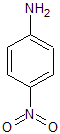 Paranitroanilin a 2-nitroanilin jsou jaké izomery?řetězové izomerypolohové izomeryfunkční izomeryNakreslete strukturní vzorce o-nitroanilinu a m-nitroanilinu.Doplňte do tabulky třídy substituentů a určete, do kterých poloh řídí substituci do druhého řádu:Co tvoří černý produkt při reakci paranitroanilinu s koncentrovanou kyselinou sírovou?……………………………………………………………………………………………………………………………………………………………………………………………………………………………………Co jsem se touto aktivitou naučil(a):………………………………………………………………………………………………………………………………………………………………………………………………………………………………………………………………………………………………………………………………………………………………………Funkční skupinaTřída substituentůPoloha substituentů druhého řáduNO2NH2